★日常の行動を捉えてみて、以下のようなことがらについて自己診断する。評価点に○印をつける。ホウ･レン･ソウの診断チェックリスト項　　　　目項　　　　目評価３…できている２…ある程度１…できていない指示・命令の仕方１．指示・命令は自分の言葉ではっきり伝えている　　伝わりにくいところは、ツーウェイ（双方向のコミュニケーション）をやっている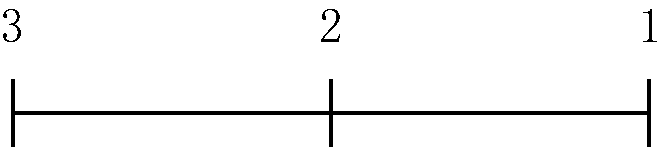 指示・命令の仕方２．指示・命令事項は、５Ｗ２Ｈを明確に示している指示・命令の仕方３．指示・命令の必要性を納得させている指示・命令の仕方４．相手の理解度を確認しながら指示・命令を行っている指示・命令の仕方５．質問できる雰囲気づくりを心掛けている指示・命令の受け方６．指示・命令は５Ｗ２Ｈを確認している指示・命令の受け方７．指示・命令はメモと筆記用具をもって受けている指示・命令の受け方８．分からないことは、その場で確認している指示・命令の受け方９．受けた指示・命令の重要事項は復唱確認している指示・命令の受け方10．指示が重なった場合は、自己流で判断せず、上司に確認している報告の仕方11．指示された事項は必ず報告している報告の仕方12．報告は、①結論、②経過、③私見の順に述べている報告の仕方13．報告にあたっては、事実と意見を明確に区別している報告の仕方14．悪いことほど早くに報告している報告の仕方15．タイミングのよい中間報告を心掛けている連絡の仕方16．連絡は５Ｗ２Ｈを確認している連絡の仕方17．伝えた「つもり」で終わらず確認している連絡の仕方18．連絡の必要性を相手の立場で考えている連絡の仕方19．重要事項は文書で連絡するようにしている連絡の仕方20．収集した情報は有効活用を心掛けている相談の仕方21．疑問点は、上司・先輩、関係者に相談している相談の仕方22．常にオープンマインドで相談している相談の仕方23．自分の意見をまとめてから相談している相談の仕方24．質問や相談に親切に対応している相談の仕方25．相手の気持ちを受け止めて相談に応じている